ODGOJNO – OBRAZOVNO PODRUČJE: UPOZNAVANJE ŠKOLE I RADNE OKOLINE1. ZADATAK: PREBROJI KOŠTICE U JABUKAMA I NAPIŠI KOLIKO IH IMA!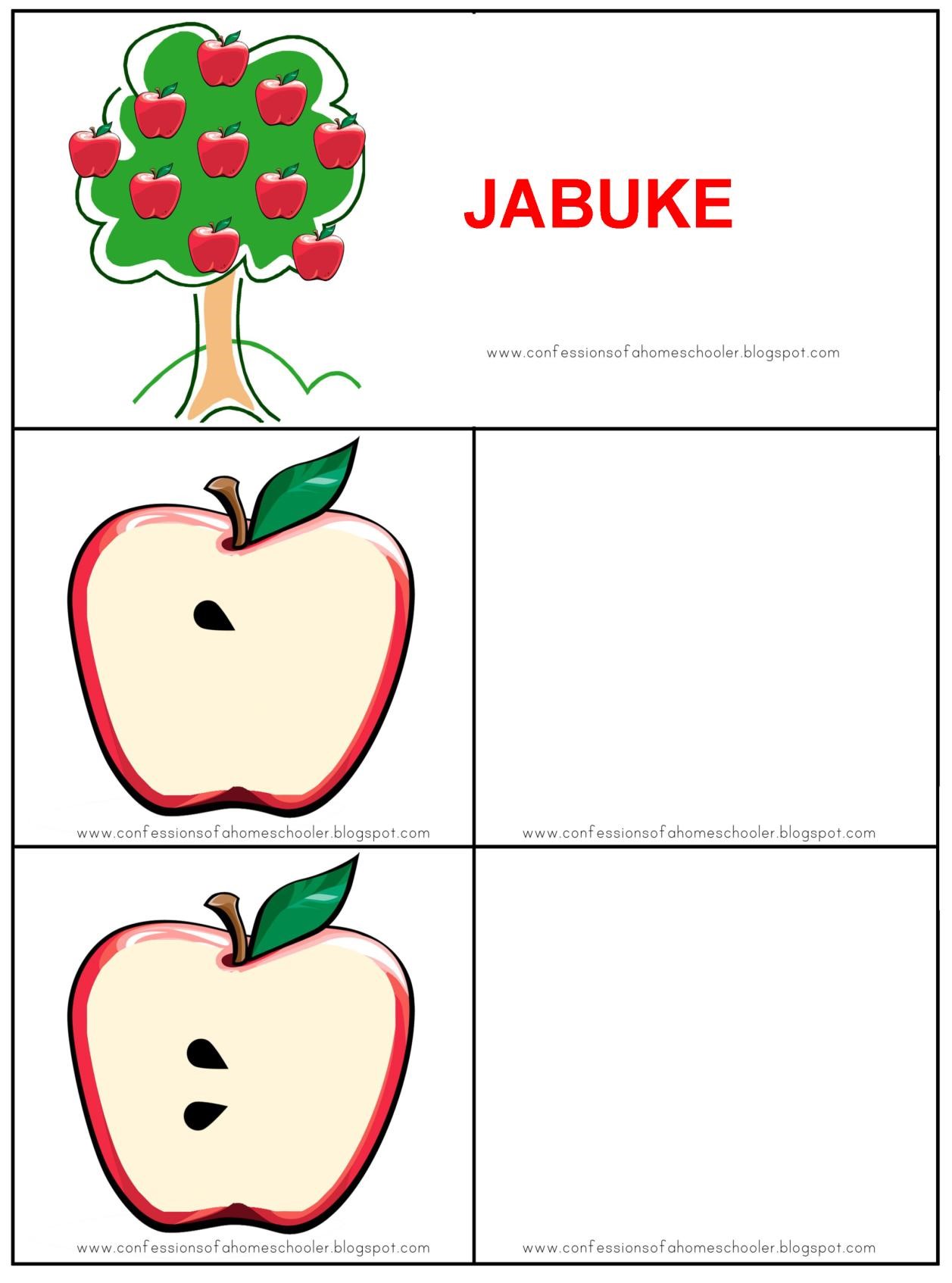 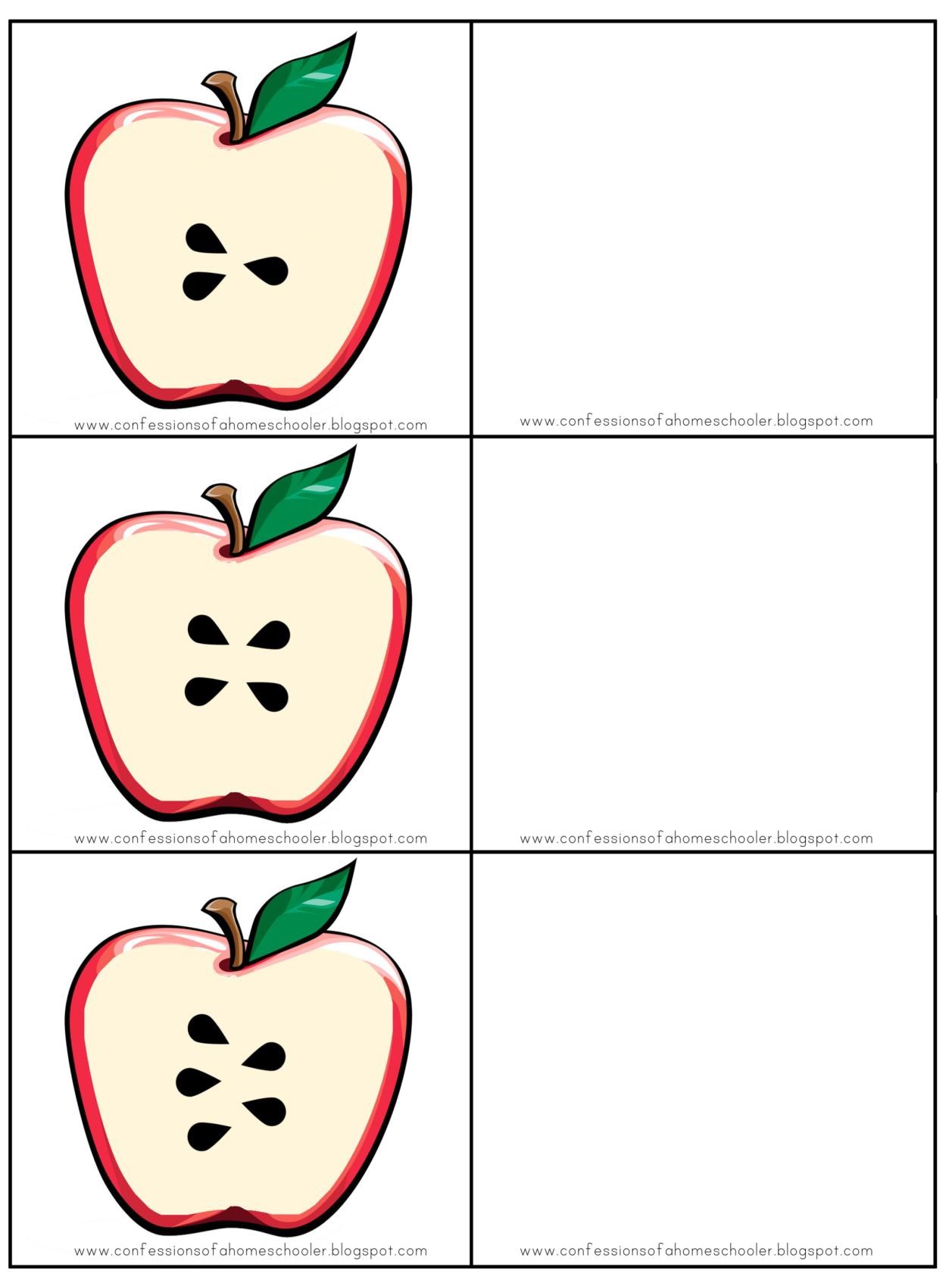 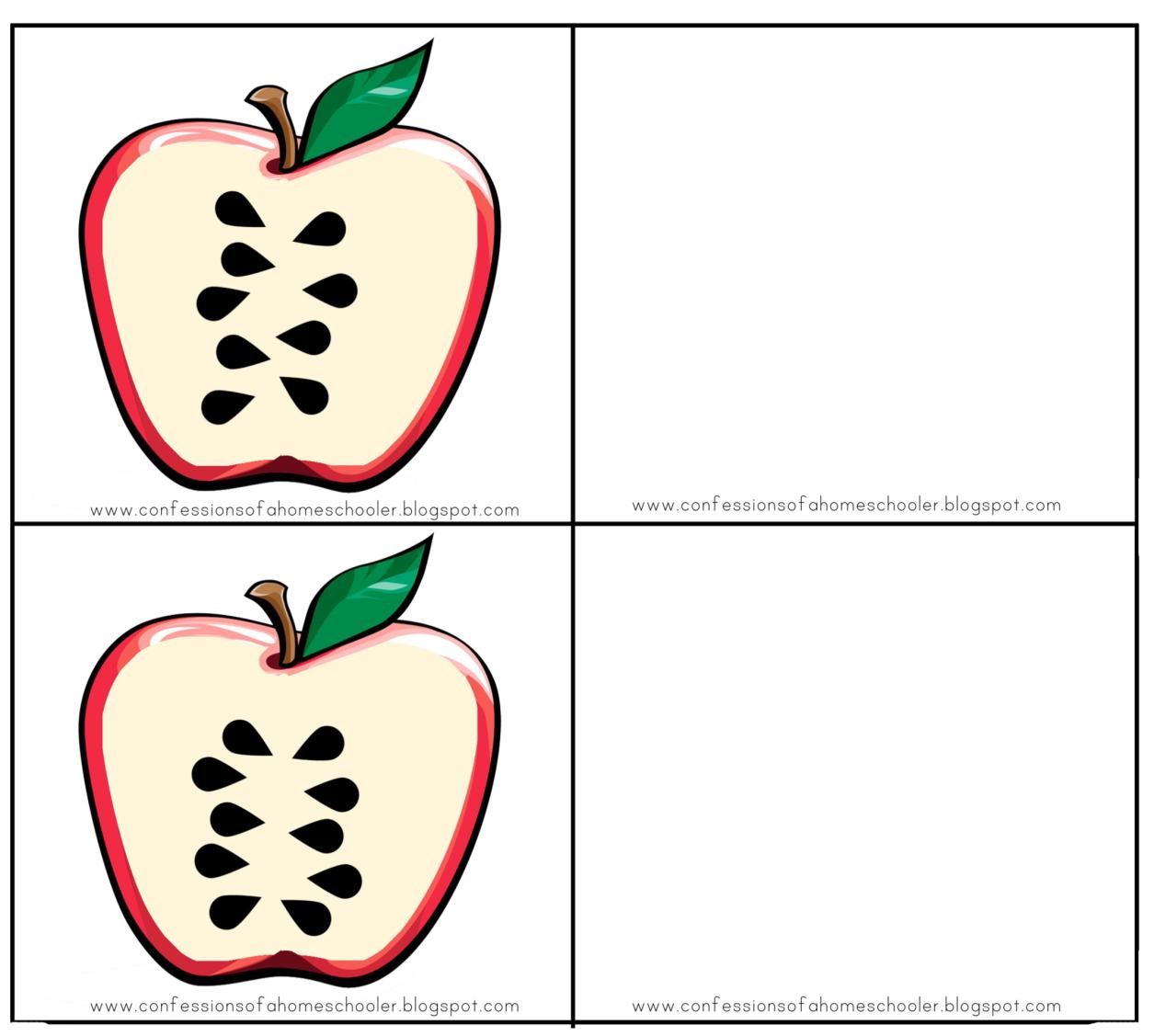   ______________                ________________            _____________________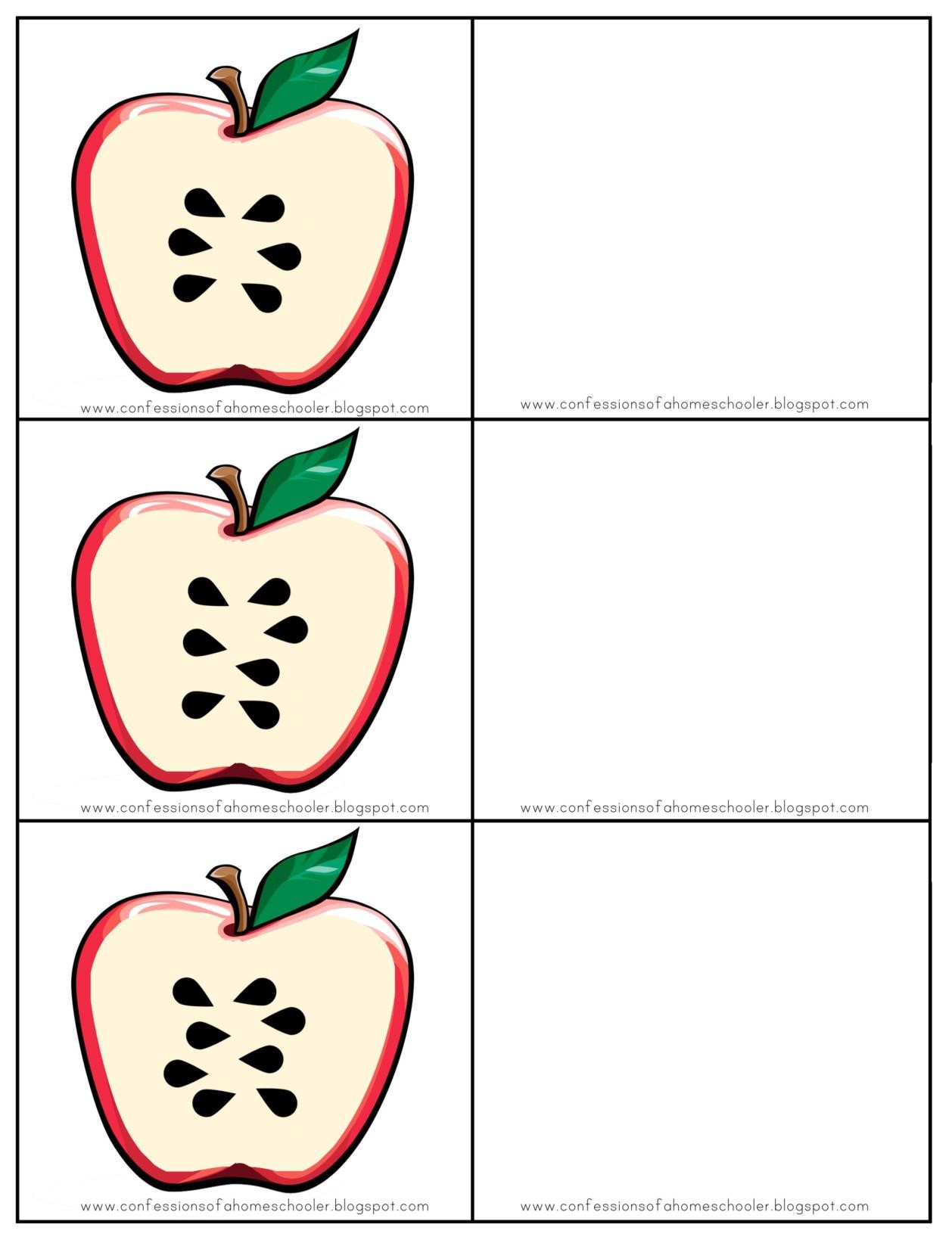 _________________               ________________                 __________________  ______________                  _______________                   ________________         ______________                       _______________                   _______________2. ZADATAK: NACRTAJ TOLIKO ŽIREVA KOLIKO PIŠE!  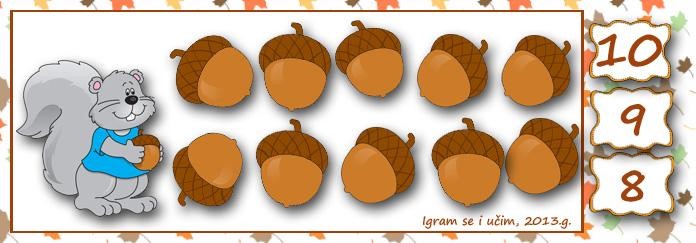      12                         10                          8        7                            9                         11                         